   Tran Thi Ngoc Tram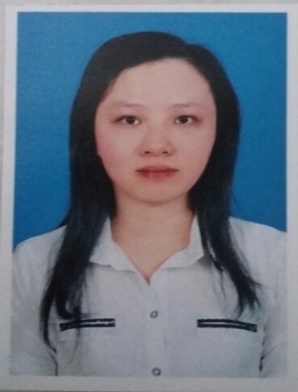              Translator - Content EditorPersonal DetailsDate of birth      :  03rd October, 1992Contact address:  220/9 Ho Van Hue, Ward 26                            Phu Nhuan District, Hồ Chí Minh CityPhone number   :  0120-464-4143E-mail               :  tranngoctram.310@gmail.comQualificationsBachelor of Arts in English language - Ho Chi Minh City Open University 2010-2014CertificateTOEFL ITP: 563/677Work experiencePart-time Translator – Thien Minh Group January 2011 – January 2015Translate and edit English documents about skin care, health care, nails care, weight loss,… into Vietnamese versions.Full-time Subtitle Translator - Thao Le Entertainment Company June 2014 – March 2015Translate and edit English subtitle for shows, films broadcasted on Star World, Asian Food Channel, Davinci, Outdoor Channel,...into Vietnamese.Part-time Translator - Phu Nu Nguoi Lao Dong Newspaper January 2015 – February 2016Translate English articles about women’s health care into Vietnamese versions. Part-time Translator - Optimist Company – Website Picnictoy.vn April 2015 - February 2016Translate English articles about how to play with and teach kids, about benefits of play and toys into Vietnamese versions.Full-time Translator – Dong Thai Import And Distribution Company, Ltd. October 2015 – July 2017 Translate, edit articles about herbals, vitamins, health care,...Translate subtitles for videos about Sales.Support office tasks. Build website Voila-blog.vn and store.voila.vnPart-time Translator – WIKIHOW.COMNovember 2015 – January 2018Translate, edit articles instructing how to do everything in daily lives. Build website Wikihow.vn Full-time Translator & Sales Admin – PROVESTIA CompanyAugust 2017 - Present Translate, edit articles about pregnancy, herbals, vitamins, health care, information about cosmetics, supplements...Support office tasks. Build website Karethy.com; Voila-blog.com and hoclam.mePart-time Subtitle Translator - INJESTAR Company January 2018 – PresentTranslate and edit English subtitle for Japanese shows into Vietnamese.Special skills Good at both individual work and group work Skilled at researching and gathering valuable informationFamiliar with MS Word, MS Power PointAble to work under pressureEager to listen and learnLanguagesVietnamese (mother tongue)English (good)Korean (some)Activities attendedThe Seminar Learn the secret to learn English Fast at Wall Street English The Seminar Soft Skills Training Series: Jobs Searching Skills at The American Center MOOC Camp Analyzing Global Trends for Business and Society at The American CenterInterestsWatching movies, listening to US and K-Pop music, reading online newspaper,... ReferencesMr. Hoan - Provestia Company - ManagerPhone number: 090.360.4409Mr. Tuan – Thao Le Entertainment Company - Coordinator Phone number: 090.226.3523